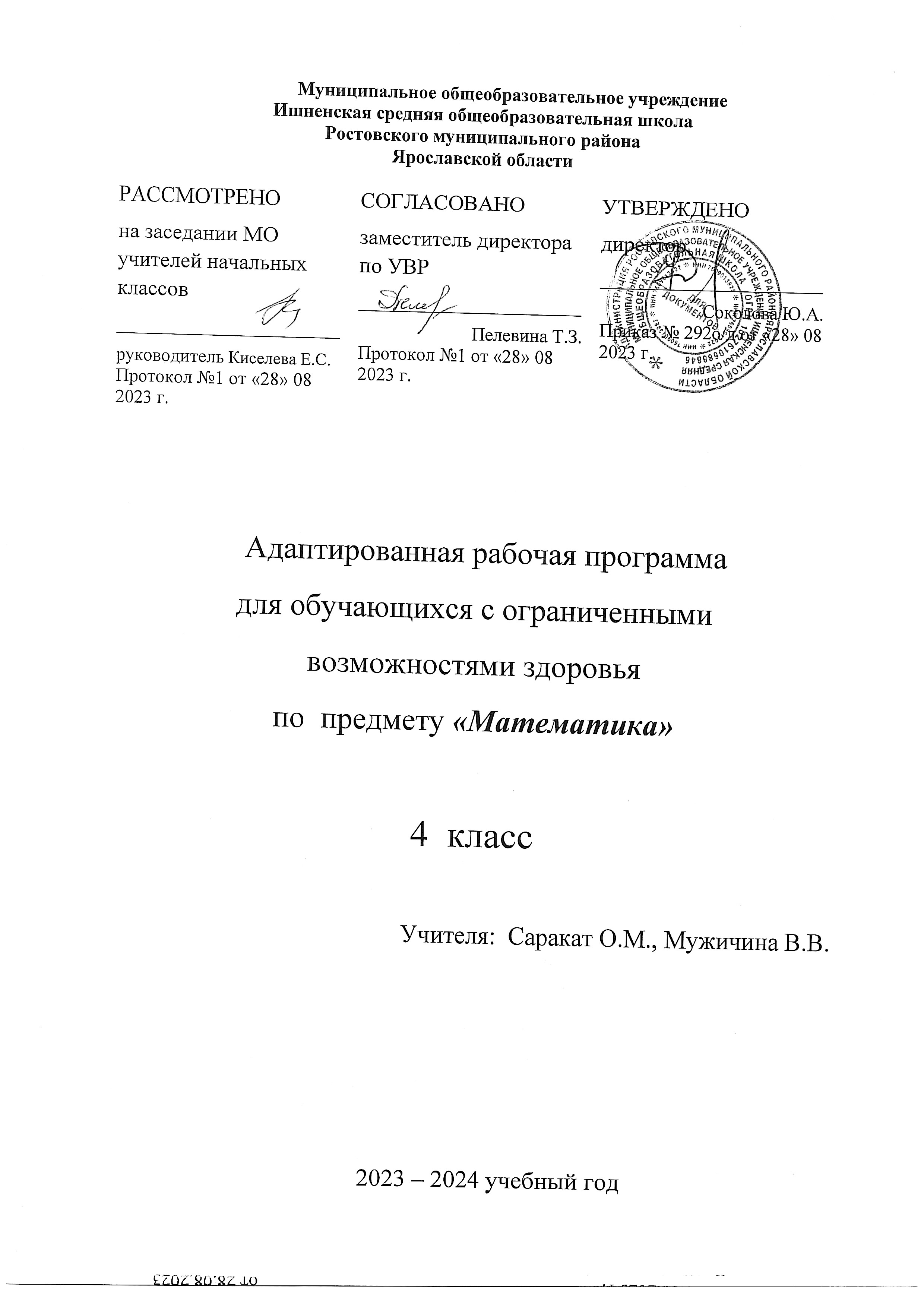 Рабочая программа учебного предмета «Математика» для обучающихся с ЗПРразработана на основе:Федерального закона РФ «Об образовании в Российской Федерации» № 273 – ФЗ. От 29.12.2012г. (ред.от 02.07.2021)Приказа Министерства образования и науки Российской Федерации от 19.12.2014 № 1598 «Об утверждении федерального государственного образовательного стандарта начального общего образования обучающихся с ограниченными возможностями здоровья».Федеральной адаптированной образовательной программы начального общего образования для обучающихся с ограниченными возможностями здоровья»( Пр.  Министерства просвещения РФ от 24 ноября 2022 г. № 1023);АОП НОО МОУ Ишненской  СОШ (утвержденная приказом  директора №292 о/д от 28.09.2023 г.)Постановления Главного государственного санитарного врача РоссийскойФедерации от 10 июля 2015 г. №26 «Об утверждении САНПИН 2.4.2.3286-15"Санитарно –эпидемиологические требования к условиям и организации обучения и воспитания в организациях, осуществляющих образовательную деятельность поадаптированным общеобразовательным программам для обучающихся с ограниченными возможностями здоровья».Цели и задачи курсаПредлагаемый начальный курс математики имеет цель не только ввести ребенка в абстрактный мир математических понятий и их свойств, охватывающих весь материалобязательного минимума начального математического образования, но и датьпервоначальные навыки ориентации в той части реальной действительности, которая описывается (моделируется) с помощью этих понятий, а именно: окружающий мир как множество форм, как множество предметов, отличающихся величиной, которую можновыразить числом, как разнообразие классов конечных равночисленных множеств и т.п., а также предложить ребенку соответствующие способы познания  окружающей действительности.Основные учебно-воспитательные задачи:- математическое развитие младшего школьника: использование математическихпредставлений для описания окружающей действительности в количественном ипространственном отношении; формирование способности к продолжительнойумственной деятельности, основ логического мышления, пространственноговоображения, математической речи и аргументации, способности различать верные и неверные высказывания, делать обоснованные выводы.- развитие у обучающихся познавательных действий: логических и алгоритмических включая знаково-символические, а также аксиоматические представления,формирование элементов системного мышления, планирование (последовательностьдействий при решении задач), систематизацию и структурирование знаний,моделирование самоконтроль и т.д..Направления коррекционной работы:Для усиления коррекционно-развивающей направленности курса начальной математики в программу широко включены самостоятельные наблюдения и предметно-практическаядеятельность учащихся, геометрический материал, а также разнообразные задания графического характера — для коррекции мелкой моторики пальцев рук и подготовки кписьму цифр.Учёт темпа деятельности детей с ЗПР, готовности к усвоению нового материала.Предупреждение психофизических перегрузок.Создание климата психологического комфорта. Планируемые результаты освоения обучающимися с ЗПР АООП НОО дополняются результатами освоения программы коррекционной работы.2. Общая характеристика учебного предмета, коррекционного курсаВ начальной школе изучение математики имеет особое значение в развитии младшего школьника. Приобретенные им знания, первоначальные навыки владения математическим языком помогут ему при обучении в основной школе, а также пригодятся в жизни.Основная дидактическая идея курса, раскрываемая в учебниках 1 – 4 классов, может быть выражена следующей формулой: «через рассмотрение частного к пониманию общего для решения частного». Логико-дидактической основой реализации первой части формулы является неполная индукция, которая в комплексе с целенаправленной и систематической работой по формированию у младших школьников таких приемов умственной деятельности как анализ и синтез, сравнение, классификация, аналогия и обобщение, приведет ученика к самостоятельному «открытию» изучаемого математического факта. Вторая же часть формулы предусматривает дедуктивный характер и направлена на формирование у учащихся умения конкретизировать полученные знания и применять их к решению поставленных задач. Система заданий направлена на то, чтобы суть предмета постигалась через естественную связь математики с окружающим миром (знакомство с тем или иным математическимпонятием осуществляется при рассмотрении конкретной реальной или псевдореальной (учебной ситуации).Отличительной чертой настоящего курса является значительное увеличение геометрического материала и изучению величин, что продиктовано той группойпоставленных целей, в которых затрагивается связь математики с окружающим миром.Без усиления этих содержательных линий невозможно достичь указанных целей, так как ребенок воспринимает окружающий мир, прежде всего, как совокупность реальных предметов, имеющих форму и величину. Изучение же арифметического материала, оставаясь стержнем всего курса, осуществляется с возможным паритетом теоретической и прикладной составляющих, а в вычислительном плане особое внимание уделяется способам и технике устных вычислений.Содержание всего курса можно представить как взаимосвязанное развитие в течение четырех лет пяти основных содержательных линий: арифметической, геометрической, величиной, алгоритмической (обучение решению задач) и информационной (работа с данными). Что же касается вопросов алгебраического характера, то они рассматриваются в других содержательных линиях, главным образом, арифметической и алгоритмической.Характеристика коррекционного курсаКурс направлен на:Развитие адекватных представлений о собственных возможностях и ограничениях.Освоение возможностей и допустимых границ социальных контактов, выработкиадекватной дистанции в зависимости от ситуации общения. Освоение необходимых учащемуся социальных ритуалов.Формирование представлений о правилах поведения в разных социальных ситуациях и слюдьми разного социального статуса.Формирование внимания и интереса учащегося к новизне и изменчивости окружающего мира, понимания значения собственной активности во взаимодействии со средой.Формирование умения ребёнка устанавливать связь между ходом собственной жизни и природным порядком.Расширение и обогащение опыта реального взаимодействия учащегося с бытовым окружением, миром природных явлений и вещей, формирование адекватного представления об опасности и безопасности.3.Описание места учебного предмета, коррекционного курса в учебном планеКоличество часов, отводимое в 4 классе на изучение предмета «Математика»,составляет 136 часов в год (4 часа в неделю).4. Описание ценностных ориентиров содержания учебного предметаЦенностные ориентиры содержания курса связаны с целевыми и ценностнымиустановками начального общего образования по математике, представленными вПримерной программе по учебным предметам начального общего образования.В основе учебно-воспитательного процесса лежат такие ценности математики как:— восприятие окружающего мира как единого и целостного при познании фактов,процессов, явлений, происходящих в природе и обществе, средствами математических отношений (хронология событий, протяженность во времени, образование целого из— математические представления о числах, величинах, геометрических фигурах являются условием целостного восприятия природы и творений человека (объекты природы, сокровища культуры и искусства и т.д.);— владение математическим языком, алгоритмами, элементами математической логики позволяют ученику в его коммуникативной деятельности (аргументировать свою точку зрения, строить логическую цепочку рассуждений, выдвигать гипотезы, опровергать или подтверждать истинность предположения).Реализация указанных ценностных ориентиров в курсе «Математики» в единствепроцессов обучения и воспитания, познавательного и личностного развитияобучающихся на основе формирования общих учебных умений, обобщенных способов действия обеспечит высокую эффективность решения жизненных задач и возможность саморазвития обучающихся.5. Личностные,  метапредметные и предметные результаты освоения учебного предмета, коррекционного курсаВ результате изучения предмета «Математика» в начальной школе у обучающегосябудут сформированы следующие личностные результаты: осознавать необходимость изучения математики для адаптации к жизненнымситуациям, для развития общей культуры человека; развития способности мыслить, рассуждать, выдвигать предположения и доказывать или опровергать их; применять правила совместной деятельности со сверстниками, проявлять способность договариваться, лидировать, следовать указаниям, осознавать личную ответственность и объективно оценивать свой вклад в общий результат; осваивать навыки организации безопасного поведения в информационной среде; применять математику для решения практических задач в повседневной жизни, в том числе при оказании помощи одноклассникам, детям младшего возраста, взрослым и пожилым людям; работать в ситуациях, расширяющих опыт применения математических отношений в реальной жизни, повышающих интерес к интеллектуальному труду и уверенность в своих силах при решении поставленных задач, умение преодолевать трудности; оценивать практические и учебные ситуации с точки зрения возможности применения математики для рационального и эффективного решения учебных и жизненных проблем; оценивать свои успехи в изучении математики, намечать пути устранения трудностей; стремиться углублять свои математические знания и умения; пользоваться разнообразными информационными средствами для решенияпредложенных и самостоятельно выбранных учебных проблем, задач.Метапредметные результатыК концу обучения в начальной школе у обучающегося формируются следующиеуниверсальные учебные действия.Универсальные познавательные учебные действия:1) Базовые логические действия: устанавливать связи и зависимости между математическими объектами («часть –целое»; «причина – следствие»; протяженность); применять базовые логические универсальные действия: сравнение, анализ,классификация (группировка), обобщение; приобретать практические графические и измерительные навыки для успешного решения учебных и житейских задач; представлять текстовую задачу, ее решение в виде модели, схемы, арифметической записи, текста в соответствии с предложенной учебной проблемой.2) Базовые исследовательские действия: проявлять способность ориентироваться в учебном материале разных разделов курса математики; понимать и адекватно использовать математическую терминологию: различать,характеризовать, использовать для решения учебных и практических задач; применять изученные методы познания (измерение, моделирование, переборвариантов).3) Работа с информацией: находить и использовать для решения учебных задач текстовую, графическуюинформацию в разных источниках информационной среды; читать, интерпретировать графически представленную информацию (схему, таблицу, диаграмму, другую модель); представлять информацию в заданной форме (дополнять таблицу, текст),формулировать утверждение по образцу, в соответствии с требованиями учебной задачи; принимать правила, безопасно использовать предлагаемые электронные средства и источники информации.Универсальные коммуникативные учебные действия: конструировать утверждения, проверять их истинность; строить логическоерассуждение; использовать текст задания для объяснения способа и хода решения математической задачи; формулировать ответ; комментировать процесс вычисления, построения, решения; объяснять полученный ответ с использованием изученной терминологии; в процессе диалогов по обсуждению изученного материала – задавать вопросы,высказывать суждения, оценивать выступления участников, приводить доказательства своей правоты, проявлять этику общения; создавать в соответствии с учебной задачей тексты разного вида – описание (например, геометрической фигуры), рассуждение (к примеру, при решении задачи), инструкция (например, измерение длины отрезка); ориентироваться в алгоритмах: воспроизводить, дополнять, исправлятьдеформированные; составлять по аналогии; самостоятельно составлять тексты заданий, аналогичные типовым изученным.Универсальные регулятивные учебные действия:1) Самоорганизация: планировать этапы предстоящей работы, определять последовательность учебных действий; выполнять правила безопасного использования электронных средств, предлагаемых в процессе обучения.2) Самоконтроль: осуществлять контроль процесса и результата своей деятельности; объективнооценивать их; выбирать и при необходимости корректировать способы действий; находить ошибки в своей работе, устанавливать их причины, вести поиск путейпреодоления ошибок;3) Самооценка: предвидеть возможность возникновения трудностей и ошибок, предусматриватьспособы их предупреждения (формулирование вопросов, обращение к учебнику,дополнительным средствам обучения, в том числе электронным); оценивать рациональность своих действий, давать им качественную характеристику.Совместная деятельность: участвовать в совместной деятельности: распределять работу между членами группы (например, в случае решения задач, требующих перебора большого количества вариантов, приведения примеров и контрпримеров); согласовывать мнения в ходе поискадоказательств, выбора рационального способа, анализа информации; осуществлять совместный контроль и оценку выполняемых действий, предвидеть возможность возникновения ошибок и трудностей, предусматривать пути их предупреждения.Предметные результатыК концу обучения в 4-м классе обучающийся научится: читать, записывать, сравнивать, упорядочивать многозначные числа; находить число, большее/меньшее данного числа на заданное число, в заданное число; выполнять арифметические действия: сложение и вычитание с многозначными числами письменно (в пределах 100 – устно); умножение и деление многозначного числа на однозначное, двузначное число письменно (в пределах 100 – устно); деление с остатком – письменно (в пределах 1000); вычислять значение числового выражения (со скобками/без скобок), содержащего действия сложения, вычитания, умножения, деления с многозначными числами; использовать при вычислениях изученные свойства арифметических действий; выполнять прикидку результата вычислений; осуществлять проверку полученного результата по критериям: достоверность (реальность), соответствие правилу/алгоритму,  а также с помощью калькулятора; находить долю величины, величину по ее доле; находить неизвестный компонент арифметического действия; использовать единицы величин для при решении задач (длина, масса, время,вместимость, стоимость, площадь, скорость); использовать при решении задач единицы длины (миллиметр, сантиметр, дециметр, метр, километр), массы (грамм, килограмм, центнер, тонна), времени (секунда, минута,час; сутки, неделя, месяц, год, век), вместимости (литр), стоимости (копейка, рубль), площади (квадратный метр, квадратный дециметр, квадратный сантиметр), скорости  (километр в час, метр в секунду); использовать при решении текстовых задач и в практических ситуациях соотношения между скоростью, временем и пройденным путем, между производительностью, временем и объемом работы; определять с помощью цифровых и аналоговых приборов массу предмета, температуру(например, воды, воздуха в помещении), скорость движения транспортного средства; определять с помощью измерительных сосудов вместимость; выполнять прикидку и оценку результата измерений; решать текстовые задачи в 1–3 действия, выполнять преобразование заданных величин, выбирать при решении подходящие способы вычисления, сочетая устные и письменные вычисления и используя, при необходимости, вычислительные устройства, оценивать полученный результат по критериям: достоверность/реальность, соответствие условию; решать практические задачи, связанные с повседневной жизнью (на покупки, движение и т. п.), в том числе с избыточными данными, находить недостающую информацию (например, из таблиц, схем), находить и оценивать различные способы решения, использовать подходящие способы проверки;  различать, называть геометрические фигуры: окружность, круг; изображать с помощью циркуля и линейки окружность заданного радиуса; различать изображения простейших пространственных фигур: шара, куба, цилиндра, конуса, пирамиды; распознавать в простейших случаях проекции предметов окружающего мира на плоскость (пол, стену); выполнять разбиение (показывать на рисунке, чертеже) простейшей составной фигуры на прямоугольники (квадраты), находить периметр и площадь фигур, составленных из двух-трех прямоугольников (квадратов); распознавать верные (истинные) и неверные (ложные) утверждения; приводить пример,  контрпример; формулировать утверждение (вывод), строить логические рассуждения(одно-/двухшаговые) с использованием изученных связок; классифицировать объекты по заданным/самостоятельно установленным одному-двум признакам; извлекать и использовать для выполнения заданий и решения задач информацию, представленную в простейших столбчатых диаграммах, таблицах с данными о реальных процессах и явлениях окружающего мира (например, календарь, расписание), в предметах повседневной жизни (например, счет, меню, прайс-лист, объявление); заполнять данными предложенную таблицу, столбчатую диаграмму; использовать формализованные описания последовательности действий (алгоритм, план, схема) в практических и учебных ситуациях; дополнять алгоритм, упорядочивать шаги алгоритма; выбирать рациональное решение; составлять модель текстовой задачи, числовое выражение; конструировать ход решения математической задачи; находить все верные решения задачи из предложенных.Планируемые результаты освоения внутрипредметного модуляОбучающиеся научатся:-решать задачи на вычисление геометрических величин (длины, площади, объема(вместимости);-распознавать и составлять разнообразные текстовые задачи;-понимать и использовать условные обозначения, используемые в краткой записизадачи;-проводить анализ задачи с целью нахождения ее решения;-записывать решение задачи по действиям и одним выражением;- различать рациональный и нерациональный способ решения задачи;- находить рациональный способ решения задачи (где это возможно);- решать задачи с помощью уравнений;- видеть аналогию между величинами, участвующими в описании процессадвижения, процесса работы и процесса покупки (продажи) товара, в плане возникающих зависимостей.Планируемы результаты коррекционного курса: использование начальных математических знаний о числах, мерах, величинах и геометрических фигурах для описания и объяснения окружающих предметов,процессов, явлений, а также оценки их количественных и пространственныхотношений; приобретение начального опыта применения математических знаний для решения учебно-познавательных и учебно-практических задач; умение выполнять устно и письменно арифметические действия с числами ичисловыми выражениями, решать текстовые задачи, умение действовать всоответствии с алгоритмом и, исследовать, распознавать и изображать геометрические фигуры.6. Содержание учебного предмета, коррекционного курсаЧисла и величиныЧисла в пределах миллиона: чтение, запись, поразрядное сравнение, упорядочение.Число, большее или меньшее данного числа на заданное число разрядных единиц, в заданное число раз.Величины: сравнение объектов по массе, длине, площади, вместимости.Единицы массы – центнер, тонна; соотношения между единицами массы.Единицы времени (сутки, неделя, месяц, год, век), соотношение между ними.Единицы длины (миллиметр, сантиметр, дециметр, метр, километр), площади(квадратный метр, квадратный сантиметр), вместимости (литр), скорости (километры в час, метры в минуту, метры в секунду); соотношение между единицами в пределах 100 000.Доля величины времени, массы, длины.Арифметические действияПисьменное сложение, вычитание многозначных чисел в пределах миллиона.Письменное умножение, деление многозначных чисел на однозначное/двузначное число в пределах 100 000; деление с остатком.Умножение/деление на 10, 100, 1000.Свойства арифметических действий и их применение для вычислений.Поиск значения числового выражения, содержащего несколько действий в пределах 100 000.Проверка результата вычислений, в том числе с помощью калькулятора.Равенство, содержащее неизвестный компонент арифметического действия: запись, нахождение неизвестного компонента.Умножение и деление величины на однозначное число.Текстовые задачиРабота с текстовой задачей, решение которой содержит 2–3 действия: анализ, представление на модели; планирование и запись решения; проверка решения и ответа.Анализ зависимостей, характеризующих процессы: движения (скорость, время,пройденный путь), работы (производительность, время, объем работы), купли-продажи (цена, количество, стоимость), и решение соответствующих задач.Задачи на установление времени (начало, продолжительность и окончание события), расчета количества, расхода, изменения.Задачи на нахождение доли величины, величины по ее доле.Разные способы решения некоторых видов изученных задач.Оформление решения по действиям с пояснением, по вопросам, с помощью числового выражения.Пространственные отношения и геометрические фигурыНаглядные представления о симметрии.Окружность, круг: распознавание и изображение; построение окружности заданного радиуса.Построение изученных геометрических фигур с помощью линейки, угольника, циркуля.Пространственные геометрические фигуры (тела): шар, куб, цилиндр, конус, пирамида; различение, называние.Конструирование: разбиение фигуры на прямоугольники (квадраты), составление фигур из прямоугольников/квадратов.Периметр, площадь фигуры, составленной из двух-трех прямоугольников (квадратов).Математическая информацияРабота с утверждениями: конструирование, проверка истинности; составлениеи проверка логических рассуждений при решении задач. Данные о реальных процессах и явлениях окружающего мира, представленные на диаграммах, схемах, в таблицах, текстах.Сбор математических данных о заданном объекте (числе, величине, геометрической фигуре).Поиск информации в справочной литературе, сети Интернет.Запись информации в предложенной таблице, на столбчатой диаграмме.Доступные электронные средства обучения, пособия, тренажеры, их использование под руководством педагога и самостоятельно.Правила безопасной работы с электронными источниками информации (электронная форма учебника, электронные словари, образовательные сайты, ориентированные на детей младшего школьного возраста).Алгоритмы решения учебных и практических задач.Внутрипредметный модуль «Секреты математики»«Странички для любознательных» - задания творческого и поискового характера:сбор, систематизация и представление информации в табличной форме; определение закономерности, по которой составлены числовые ряды и ряды геометрических фигур;работа на вычислительной машине; задачи комбинаторного характера; математические игры «Угадай число», «Одиннадцать палочек»; задачи-расчёты; деление фигуры на части;применение знаний в изменённых условиях; построение цепочки логическихрассуждений; определение верно или неверно для заданного рисунка, простейшие высказывания с логическими связками все …; если …, то …; изображение предметов на плане комнаты по описанию их расположения; решение задач практического и геометрического содержания; обозначение чисел римскими цифрами; вычерчивание узоров; логические задачи и задачи повышенного уровня сложности. Универсальные учебные действияУниверсальные познавательные учебные действия: ориентироваться в изученной математической терминологии, использоватьее в высказываниях и рассуждениях; сравнивать математические объекты (числа, величины, геометрические фигуры), записывать признак сравнения; выбирать метод решения математической задачи (алгоритм действия, приемвычисления, способ решения, моделирование ситуации, перебор вариантов); обнаруживать модели изученных геометрических фигур в окружающем мире; конструировать геометрическую фигуру, обладающую заданным свойством (отрезок заданной длины, ломаная определенной длины, квадрат с заданным периметром); классифицировать объекты по 1–2 выбранным признакам. составлять модель математической задачи, проверять ее соответствие условиям задачи; определять с помощью цифровых и аналоговых приборов: массу предмета(электронные и гиревые весы), температуру (градусник), скорость движениятранспортного средства (макет спидометра), вместимость (с помощью измерительных сосудов).Работа с информацией: представлять информацию в разных формах; извлекать и интерпретировать информацию, представленную в таблице, на диаграмме; использовать справочную литературу для поиска информации, в том числе интернет (в условиях контролируемого выхода).Универсальные коммуникативные учебные действия: использовать математическую терминологию для записи решения предметной или практической задачи; приводить примеры и контрпримеры для подтверждения/опровержения вывода,гипотезы; конструировать, читать числовое выражение; описывать практическую ситуацию с использованием изученной терминологии; характеризовать математические объекты, явления и события с помощью изученныхвеличин; составлять инструкцию, записывать рассуждение; инициировать обсуждение разных способов выполнения задания, поиск ошибокв решении.Универсальные регулятивные учебные действия: контролировать правильность и полноту выполнения алгоритма арифметического действия, решения текстовой задачи, построения геометрической фигуры, измерения; самостоятельно выполнять прикидку и оценку результата измерений; находить, исправлять, прогнозировать трудности и ошибки в решении учебной задачи.Совместная деятельность: участвовать в совместной деятельности: договариваться о способе решения,распределять работу между членами группы (например, в случае решения задач,требующих перебора большого количества вариантов), согласовывать мнения в ходе поиска доказательств, выбора рационального способа;договариваться с одноклассниками в ходе организации проектной работы с величинами (составление расписания, подсчет денег, оценка стоимости и веса покупки, рост и вес человека, приближенная оценка расстояний и временных интервалов; взвешивание; измерение температуры воздуха и воды), геометрическими фигурами (выбор формы  и деталей при конструировании, расчет и разметка, прикидка и оценка конечного результата).На уроках математики решаются как общие с образовательной школой, так испецифические коррекционные задачи:Формирование навыков самоконтроля, развитие целеустремлѐнности внимания,быструю переключаемость внимания; воспитывать устойчивое внимание.Развитие умения делать словесно - логические обобщения, группировать предметы, выделять из общего частное, учить делать выводы, применять правила при выполнении упражнений, развивать регулирующую функцию мышления.Развитие устной и письменной речи (порождение связного письменного высказывания с использованием математических терминов, понятий).7. Тематическое планирование с определением основных видовучебной деятельности обучающихсяОписание материально-технического обеспечения образовательногопроцесса1. М.И.Моро, М.А.Бантова, Г.В.Бельтюкова, С.И.Волкова, С.В.Степанова.Математика. 4 класс: учебник. В 2 ч. – Москва «Просвещение», 2021 г.2. М.И.Моро, С.В.Волкова. Математика. 4 класс: тетради для самостоятельнойработы в 2 ч./ Москва «Просвещение», 2022 г.3. С.И.Волкова. Математика. 4 класс. Проверочные работы/ Москва «Просвещение»,2022 г.Специальное  оборудование:классная доска с набором приспособлений для крепления таблиц;магнитная доска;интерактивная доска;персональный компьютер;мультимедийный проектор;демонстрационные измерительные инструменты и приспособления (размеченные и неразмеченные линейки, циркули, транспортиры, наборы угольников, мерки);демонстрационные пособия для изучения геометрических величин (длины, периметра,площади): палетка, квадраты (мерки) и др.;демонстрационные пособия для изучения геометрических фигур, геометрическогоконструирования: модели геометрических фигур и тел, развертки геометрических тел;демонстрационные таблицы сложения и умножения (пустые и заполненные);видеофрагменты и другие информационные объекты, отражающие основные темы курсаматематики.№НазваниеразделаКол.часЭОР и ЦОРДеятельность учителя сучетом рабочей программы воспитания1Числа12Электронная формаучебника,библиотека РЭШ.Единая коллекцияцифровыхобразовательныхресурсов (schoolcollection.edu.ru)-Установление доверительныхотношений с обучающимися,способствующих позитивномувосприятию обучающимисятребований и просьб учителя,привлечению их вниманияк обсуждаемой на урокеинформации, активизацииих познавательной деятельности;-побуждение обучающихсясоблюдать на урокеобщепринятые нормыповедения, правила общениясо старшими и сверстниками,принципы учебной дисциплиныи самоорганизации;-привлечение вниманияобучающихся к ценностномуаспекту изучаемых на урокахявлений, организацияих работы с получаемойна уроке социально значимойинформацией;-включение в урок игровыхпроцедур с целью поддержания мотивации обучающихсяк получению знаний,налаживанию позитивныхмежличностных отношенийв классе.2Величины 12Электронная формаучебника,библиотека РЭШ.Единая коллекцияцифровыхобразовательныхресурсов (schoolcollection.edu.ru-Побуждение обучающихсясоблюдать на урокеобщепринятые нормыповедения, правила общениясо старшими и сверстниками,принципы учебной дисциплиныи самоорганизации;-привлечение вниманияобучающихся к ценностномуаспекту изучаемых на урокахявлений, организацияих работы с получаемойна уроке социально значимойинформацией;-применение на урокеинтерактивных форм работыс обучающимися:интеллектуальных игр,Электронная формаучебника,библиотека РЭШ.Единая коллекцияЦифровых образовательныхресурсов (schoolcollection.edu.ru)стимулирующихпознавательную мотивациюобучающихся;-включение в урок игровыхпроцедур с целью поддержаниямотивации обучающихсяк получению знаний,налаживанию позитивныхмежличностных отношенийв классе.3Арифметичес    кие действия52Электронная формаучебника,библиотека РЭШ.Единая коллекцияцифровыхобразовательныхресурсов (schoolcollection.edu.ru)Привлечение вниманияобучающихся к ценностномуаспекту изучаемых на урокахявлений, организацияих работы с получаемойна уроке социально значимойинформацией;-применение на урокеинтерактивных форм работыс обучающимися:интеллектуальных игр,стимулирующихпознавательную мотивациюобучающихся;-включение в урок игровыхпроцедур с целью поддержаниямотивации обучающихсяк получению знаний,налаживанию позитивныхмежличностных отношенийв классе;-инициирование и поддержкаИсследовательской деятельности обучающихся.4Текстовыезадачи25Электронная формаучебника,библиотека РЭШ.Единая коллекцияцифровыхобразовательныхресурсов (schoolcollection.edu.ru)-Привлечение вниманияобучающихся к ценностномуаспекту изучаемых на урокахявлений, организацияих работы с получаемойна уроке социально значимойинформацией;-демонстрация обучающимсяпримеров ответственного,гражданского поведения,проявления человеколюбияи добросердечности черезподбор соответствующих задачдля решения;-включение в урок игровыхпроцедур с целью поддержаниямотивации обучающихсяк получению знаний,налаживанию позитивныхмежличностных отношенийв классе;-инициирование и поддержкаИсследовательской деятельности обучающихся.5Пространствен  ныеотношения игеометричес            кие фигуры20Электронная формаучебника,библиотека РЭШ.Единая коллекцияцифровыхобразовательныхресурсов (schoolcollection.edu.ru)Применение на урокеинтерактивных форм работыс обучающимися:интеллектуальных игр,стимулирующих познавательную мотивацию обучающихся;-включение в урок игровыхпроцедур с целью поддержаниямотивации обучающихсяк получению знаний,налаживанию позитивныхмежличностных отношенийв классе;-инициирование и поддержкаисследовательскойдеятельности обучающихся.6Математическаяинформация15Электронная формаучебника,библиотека РЭШ.Единая коллекцияцифровыхобразовательныхресурсов (schoolcollection.edu.ru)-Привлечение вниманияобучающихся к ценностномуаспекту изучаемых на урокахявлений, организацияих работы с получаемойна уроке социально значимойинформацией;-демонстрация обучающимсяпримеров ответственного,гражданского поведения,проявления человеколюбияи добросердечности черезподбор соответствующих задачдля решения;-применение на урокеинтерактивных форм работыс обучающимися:интеллектуальных игр,стимулирующихпознавательную мотивациюобучающихся;инициирование и поддержкаисследовательскойдеятельности обучающихся.